                                                                                                           УКРАЇНСЬКА МОВА                                                                                                 21.02.18КИЇВ – СТОЛИЦЯ УКРАЇНИЗАВДАННЯ до УРОКУ1. Виразно прочитайте текст «Київ – столиця України» (Підручник, ст.140-141).Електронний підручник:      https://drive.google.com/drive/u/0/folders/0B6TZSmxoOsNhdkFKSGh0NFpDRWs  2. Дайте відповіді на питання до тексту (ст.141).3. Придумайте 2 питання до ПЕРШОГО речення тексту.4. Випишіть слова з орфограмами (-ьо, -йо, -ться, апостроф, подвоєння).5. Підкресліть слова з орфограмою «Велика буква».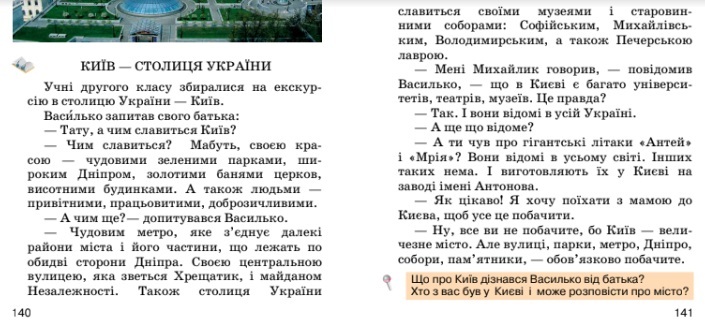 